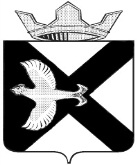 ДумаМУНИЦИПАЛЬНОГО ОБРАЗОВАНИЯПОСЕЛОК БОРОВСКИЙРЕШЕНИЕ________________2021г.					                                 № ____рп. БоровскийТюменского муниципального района Проект Заслушав и обсудив информацию администрации муниципального образования поселок Боровский о ситуации на рынке труда в муниципальном образовании поселок Боровский  в 2020 году, планы на 2021 год, Дума муниципального образования поселок БоровскийРЕШИЛА:1. Информацию администрации муниципального образования поселок Боровский о ситуации на рынке труда в муниципальном образовании поселок Боровский  в 2020 году, планы на 2021 год, принять к сведению.2. Настоящее решение вступает в силу с момента подписания.Председатель Думы                                                                    В.Н. СамохваловПриложение к решению  Думы муниципального образования поселок Боровский                                                                                                 от __________№ ___ О ситуации на рынке труда в муниципальном образовании поселок Боровский  в 2020 году, планы на 2021 годТрудовые ресурсы поселка Боровский по состоянию на 01.01.2021 составили 7724 человек, 01.01.2020 составили 7712 человек.Основные показатели «Трудовые ресурсы и занятость населения»Уровень регистрируемой безработицы на территории муниципального образования на 01.01.2021 г. составил 3,42 % (на 01.01.2020г. – 0,58%), на 22.03.2021 - 1,78%. 	Количество безработных по состоянию на 01.01.2021г. составило 264 человека (на 01.01.2020г. – 45 человек), по состоянию на 22.03.2021 – 132 человека. За 2020 г. обратилось в Центр занятости населения  – 1312 чел. (за 2019 год – 257 чел.), трудоустроено – 606 чел. (за 2019 год – 87 чел.), направлено на обучение – 21 чел. (за 2019 год – 13 чел.), на общественные работы трудоустроено – 25 чел.В связи с увеличением численности безработных граждан в 2020 году Администрацией Тюменского муниципального района был создан штаб по обеспечению устойчивого развития экономики.В 2020 году проведено 7 заседаний штаба, рассматривались вопросы о ситуации на рынке труда на территории Тюменского района.Исходя из проведенного анализа зарегистрированных безработных на территории муниципального образования поселок Боровский  можно сделать вывод о том, что большинство зарегистрированных безработных в 2020 году  это женщины  (67%), из  них только 6 % предпенсионного возраста, 33 % это мужчины (10 %предпенсионного возраста)Из них не работали  уже до 01.03.2020 года 75 % .Из числа зарегистрированных безработных с начала объявления режима повышенной готовности (с 18.03.2020) уволено из организаций 23 % из числа безработных, основные  причины увольнения: по инициативе работников (собственное желание) и по соглашению сторон;Около 10 % из числа безработных были  «неформально заняты»: работали без трудового договора в магазинах, оказывали платные услуги населению. В 2020 году из числа безработных, зарегистрированных в ЦЗН,  были выявлены 15 человек неформально занятых граждан, граждане приглашались на заседание межведомственной рабочей группы по неформальной занятости, созданной при Администрации Тюменского муниципального  района.Также администрация еженедельно отрабатывала списки, обратившихся в ЦЗН для постановки на учет.Администрацией постоянно ведется   работа с организациями и учреждениями:- уведомление  организации и учреждения о необходимости регистрации вакансий ЦЗН , - мониторинг социальных сетей о наличии вакансий (если видим объявление о вакансиях в интернете сразу  созваниваемся с руководителем или отделом кадров, уточняем направлена ли была вакансия в ЦЗН;Наибольшее число безработных, вставших на учет в ЦЗН в 2020 году достигло в августе  - 462 человека.Администрация постоянно осуществляла обзвоны безработных граждан, предлагала вакансии По результатам обзвона безработных граждан  получена следующая информация:- Согласны на трудоустройство на временные вакансии – 7 % безработных;- Отказались от трудоустройства на временные работы – 49 % (из них: 9% проживают в Тюмени, 1 в Антипино, 1 в Ялуторовске, 11% – по состоянию здоровья, в том числе беременные – 3%, 8% – работают официально, 5% неофициально, остальных не устраивает временный характер работы, низкая зп, другой уровень квалификации, без объяснения причин);- думают о трудоустройстве – 8 %.По результатам мониторинга списка длительно  безработных граждан, которым были выданы направления для трудоустройства в организации (предприятия), расположенные на территории МО п.Боровский направлено 94 человека – из них не явились на собеседование - 65 (безработные поясняют неявку на собеседование, тем, что не отслеживают свою электронную почту, на которую им направляются направления).На территории муниципального образования поселок Боровский в рамках программных мероприятий в июле 2021  создано 13 субсидируемых общественных рабочих мест, из них 10 в муниципальных учреждениях и 3 во внебюджетной организации, трудоустроено на вакансии 2 человека (школа и СК «Олимпия»).Субсидируемых временных рабочих мест  в конце августе 2021 создано 19 , из них  бюджетные учреждения -2 места и  17 внебюджетные организации, трудоустроено 7 человек (Ягоды+) и 1 человек (ООО УК Комфорт+).Учреждения и организации готовы принимать на созданные субсидируемые общественные и временные рабочие места безработных граждан, но последние отказываются трудоустраиваться.Коэффициент напряженности на 01.01.2021 г. составил 1,8 (на 01.01.2020г. – 0,5), на 22.03.2021 – 1.Уровень трудоустройства безработных граждан на 01.01.2021г. составил 16,8, на 01.01.2020 г. составил  33,9% .По состоянию на 01.01.2021 г. банк вакансий по муниципальному образованию составил 168 вакансий (на 01.01.2020 – 112, на 22.03.2021 – 173 вакансии, по состоянию на 01.01.2021 на одного безработного приходится 0,6  вакансии (на 01.01.2020 – 2,5 вакансии), на 22.03.2021 – 1,3 вакансии. При содействии ГУ ТО ЦЗН г. Тюмени и Тюменского района организовано профессиональное обучение безработных граждан и незанятого населения.Временное трудоустройство несовершеннолетних граждан в возрасте от 14 до 18 лет на условиях временной занятости:По договорам «Организация временного трудоустройства несовершеннолетних граждан в возрасте от 14 до 18 лет во время каникул и в свободное от учебы время» за счет всех источников финансирования в 2020 году трудоустроено 425 чел. (план - 424 чел.), из них: 188чел. – отряд главы, 140 чел. – в бюджет, 74 чел. – внебюджет, 23 чел. без участия ЦЗ.). На 2021 г. планируется трудоустроить 486 чел.В рамках трудоустройства безработных граждан в рамках организации оплачиваемых общественных работ в 2020 году трудоустроено 22 чел., при плане 20 чел. В 2021 году планируется трудоустроить 21 чел.Ярмарки вакансий и учебных рабочих местЕжегодно в мае, начиная с 2014 года, в муниципальном образовании проводится  ярмарка вакансий, но в 2020 году не проводилась в очном формате, а проводилась в дистанционном формате. В 2021 году запланировано проведение ярмарки на 30.03.2021.В целях содействия трудоустройства безработных граждан администрацией муниципального образования проводится следующая работа:- размещение зарегистрированных вакансий в центре занятости населения на информационном стенде в администрации МО п.Боровский и на сайте муниципального образования поселок Боровский;- информирование безработных и обратившихся в центр занятости по телефону об имеющихся вакансиях;- организация встреч работодателей с безработными или ищущими работу;- содействие работодателям в регистрации имеющихся вакансий в центре занятости.О ситуации на рынке труда в муниципальном образовании поселок Боровский  в 2020 году, планы на 2021 годНаименование показателяФакт 2019Факт 2020Прогноз 2021 Трудовые pесуpсы – всего,чел.771277247736Население в трудоспособном возрасте (мужчины 16-59 лет, женщины 16-54 лет), чел.109051091611015Занято в экономике – всего, чел.700670187030Среднесписочная численность работников крупных и средних организаций  - всего, чел.388539303935 Численность безработных, зарегистрированных в органах службы занятости населения на конец года, чел.45264100